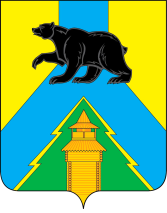 Российская ФедерацияИркутская областьУсть-Удинский районАДМИНИСТРАЦИЯПОСТАНОВЛЕНИЕОт « 23  января 2023 г.  № 39Об утверждении комплексного плана мероприятий по профилактике социальногосиротства на территории Усть-Удинского района на 2023- 2024 годы.В целях профилактики социального сиротства на территории Усть-Удинского района, в соответствии с Федеральным законом от 24.06.1999 г. № 120-ФЗ «Об основах системы профилактики безнадзорности и правонарушений несовершеннолетних», руководствуясь статьями 22.45 Устава районного муниципального образования «Усть-Удинский район», администрация Усть-Удинского района ПОСТАНОВЛЯЕТ:Утвердить Комплексный план мероприятий по профилактике социального сиротства на территории Усть-Удинского района на 2023- 2024 годы (прилагается).Разместить Комплексный план на официальном сайте администрации Усть- Удинского района.Контроль за выполнением плана возложить на заместителя мэра по соцвопросам Черных О.И.Глава администрации Усть-Удинского района                            С.Н. ЧемезовПриложениек постановлению  администрации № 39 от 23.01.2023 гКомплексный план мероприятий по профилактике социального сиротства на территории Усть-Удинского района на 2023 -2024 годыЗаместитель мэра по соцвопросам                                                                                                                          О.И.Черных№ п/пМероприятияИсполнительСрок исполненияВыявление и учет детей- сирот и детей ( семей), находящихся в социально- опасном положенииВыявление и учет детей- сирот и детей ( семей), находящихся в социально- опасном положенииВыявление и учет детей- сирот и детей ( семей), находящихся в социально- опасном положенииВыявление и учет детей- сирот и детей ( семей), находящихся в социально- опасном положении1.1Информирование общественности об адресах, контактных телефонах, фамилиях, именах, отчествах руководителей органов и учреждений системы профилактикиОтветственный секретарь КДН и ЗП, главный редактор газеты «Усть-Удинские вести»В течении года1.2Выявление, учет и организация индивидуальной профилактической работы в отношении несовершеннолетних и семей, находящихся в социально опасном положении, в рамках порядка взаимодействия органов и учреждений системы профилактики безнадзорности и правонарушений по организации индивидуальной профилактической работы в отношении несовершеннолетних и семей, находящихся в социально опасном положении (далее –Порядок)Органы  и учреждения системы профилактики безнадзорности и беспризорностиВ соответствии с Порядком1.3Формирование Банка данных Иркутской области о семьях и несовершеннолетних, находящихся в социально опасном положенииКомплексный центрВ соответствии с Порядком1.4Предоставление информации в КДН и ЗП по вновь выявленным прибывшим на территорию Усть-Удинского района неблагополучным семьямОтдел полиции (по согласованию)Главы поселенийОбразовательные организацииПо мере выявления1.5Информирование КДН и ЗП о рождении детей в семьях социального рискаУсть-Удинская РБВ течении года1.6Организация работы в образовательных учреждениях Усть-Удинского района в рамках исполнения ст.9. Закона Иркутской области № 7-оз от 05.03.2010 «Об отдельных мерах по защите детей от факторов, негативно влияющих на их физическое, интеллектуальное, психическое, духовное и нравственное развитие, в Иркутской области»УОМО, образовательные организацииВ течении учебного годаОрганизация взаимодействия органов и учреждений системы профилактикиОрганизация взаимодействия органов и учреждений системы профилактикиОрганизация взаимодействия органов и учреждений системы профилактикиОрганизация взаимодействия органов и учреждений системы профилактики2.1Координация профилактической деятельности (заслушивание информации руководителей субъектов системы профилактики на заседаниях КДН и ЗП по вопросам организации деятельности, направленной на профилактику социального неблагополучия)КДН и ЗПЕжеквартально2.2.Проведение выездных заседаний КДН и ЗП с привлечением общественностиКДН и ЗППо плану работы комиссии2.3Взаимодействие  с общественными организациями (поддержка и развитие общественной инициативы, социального партнерства) в организации работы по улучшению социального положения детей, оказавшихся в социально опасном положении.КДН и ЗП, органы и учреждения системы профилактики безнадзорности и беспризорности (по согласованию)В течении годаОрганизация социально правовой помощи детям – сиротам, детям (семьям), находящимся в социально опасном положенииОрганизация социально правовой помощи детям – сиротам, детям (семьям), находящимся в социально опасном положенииОрганизация социально правовой помощи детям – сиротам, детям (семьям), находящимся в социально опасном положенииОрганизация социально правовой помощи детям – сиротам, детям (семьям), находящимся в социально опасном положении3.1Организация выездных мобильных бригад, в целях обеспечения доступности получения гражданами мер социальной, медицинской, юридической и иной поддержкиОрганы и учреждения системы профилактикиВ течении года3.2Оказание адресной материальной помощи семьям, оказавшимся в социально- опасном положении, установка АПИ в семьях СОПАдминистрация района, в рамках муниципальной программы В течении года3.3Трудоустройство подростков и молодежиЦЗН Усть-Удинского районаВ течении года3.4Лечение от алкогольной зависимости родителейУсть-Удинская РБ по  рекомендации КДН и ЗПВ течении года3.5Организация занятости детей, состоящих на различных видах учетаУправление образованием МО, образовательные организацииВ течении года3.6Привлечение детей из семей группы риска по социальному сиротству в кружковую работу при образовательных и досуговых организацияхУправление образованием МО, образовательные организации, отдел культуры, КДЦ поселенийВ течении года3.7Проведение лекториев, тренингов по повышению родительской сознательности и компетенцииКомплексный центрУОМО, РИМЦ Усть-Удинского районаобразовательные организацииВ течении года3.8Консультирование граждан о формах устройства детей- сирот на воспитание в семьиОтдел опекиВ течении года3.9Обеспечение всех детей школьным и дополнительным образованием, предупреждение неуспеваемости детей и скрытого отсеваУправление образованием МО, образовательные организацииВ течении учебного годаОрганизация мероприятий, направленных на укрепление имиджа семьи, охраны прав и интересов ребенкаОрганизация мероприятий, направленных на укрепление имиджа семьи, охраны прав и интересов ребенкаОрганизация мероприятий, направленных на укрепление имиджа семьи, охраны прав и интересов ребенкаОрганизация мероприятий, направленных на укрепление имиджа семьи, охраны прав и интересов ребенка4.1Проведение районных мероприятий, в том числе конкурсов и акций, направленных на укрепление семейных традиций, сплочение семьи, социальную адаптацию детей, попавших в трудную жизненную ситуацию ( Почетная семья, Елка мэра и т.д.)УОМО,Отдел культуры,Отдел по делам молодежи и спорта По отдельному плану4.2Публикации в СМИ о семейных ценностях, духовно- нравственных традициях в семейном воспитании, положительном опыте воспитания  детей в замещающих семьяхРедакция газеты «Усть-Удинские вести»В течении года4.3Организация и проведение открытых уроков, родительских собраний по правовой тематике с приглашением специалистов учреждений и органов системы профилактикиУОМООбразовательные организации1 раз в квартал, в течении учебного года4.4Информационная кампания по семейному жизнеустройству детей, оставшихся без попечения родителейОтдел опекиВ течении года